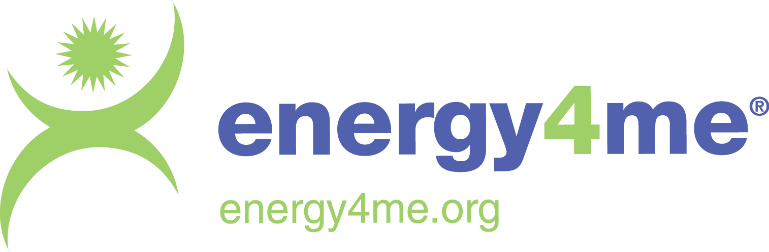 Section/Chapter Energy4me Activity ReportFill this report for every Energy4me Activity your Section/Chapter does and send to energyed@spe.org to register you volunteer activity with SPE. * Energy4me Barrel of Knowledge contains essential energy4me experiment materials (i.e. beaker/graduated cylinder/slinky etc.)Energy4me Activity Energy4me Activity Country Section / Chapter NameType of Energy4me Event Number of Students Date Participating School/sSchool contact (email)Location Sponsor :     Yes               No Section Volunteers / SPE Member IDSection Volunteers / SPE Member IDiMultimedia Multimedia Photos<<Insert Link to Access Photos>> Videos<<Insert Link to Access Videos>>Overall Remarks : Overall Remarks : 